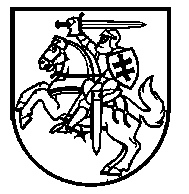 Lietuvos Respublikos VyriausybėnutarimasDėl LIETUVOS RESPUBLIKOS VYRIAUSYBĖS 1992 M. GEGUŽĖS 12 D. NUTARIMO NR. 343 „DĖL SPECIALIŲJŲ ŽEMĖS IR MIŠKO NAUDOJIMO SĄLYGŲ PATVIRTINIMO“ PAKEITIMO2014 m. liepos 9 d. Nr. 662
VilniusLietuvos Respublikos Vyriausybė nutaria:Pakeisti Specialiąsias žemės ir miško naudojimo sąlygas, patvirtintas Lietuvos Respublikos Vyriausybės 1992 m. gegužės 12 d. nutarimu Nr. 343 „Dėl Specialiųjų žemės ir miško naudojimo sąlygų patvirtinimo“:1. Pripažinti netekusiu galios 125 punktą.2. Pakeisti 126 punktą ir jį išdėstyti taip:„126. Pakrantės apsaugos juostose draudžiama:126.1. statyti statinius, išskyrus Lietuvos Respublikos saugomų teritorijų įstatyme nustatytus atvejus;126.2. tverti tvoras, išskyrus aplinkos ministro patvirtintuose saugomų rūšių veiksmų planuose numatytų teritorijų, atskirųjų želdynų valstybinėje ir savivaldybių žemėje, botanikos, zoologijos sodų, dendrologinių kolekcijų, paveldo objektų aptvėrimą ir kitus atvejus, kai aptverti numatyta normatyviniuose dokumentuose dėl eksploatavimo saugumo;126.3. naudoti trąšas, augalų apsaugos produktus, išskyrus augalų apsaugos produktų naudojimo invaziniams augalams naikinti atvejus, numatytus invazinių rūšių populiacijų gausos reguliavimo veiksmų planuose ar saugomų teritorijų planavimo dokumentuose, taip pat atvejus, kai nustatomas masinis kenkėjų išplitimas ar užkrėtimas kenksmingaisiais organizmais; naudoti kitas chemines medžiagas ir (ar) mišinius, išskyrus stichinių nelaimių ir avarijų atvejus, kai už stichinės nelaimės ar avarijos likvidavimą atsakingos institucijos naudoja chemines medžiagas ir (ar) mišinius stichinės nelaimės ar avarijos padariniams likviduoti;126.4. dirbti žemę, ardyti velėnas, ganyti gyvulius, išskyrus Lietuvos Respublikos saugomų teritorijų įstatyme nustatytus atvejus;126.5. statyti motorines transporto priemones arčiau kaip 25 metrai iki vandens telkinio kranto;126.6. vykdyti pagrindinius plynus miško kirtimus, naikinti miško paklotę.“3. Pakeisti 127.4 papunktį ir jį išdėstyti taip:„127.4. įrengti kapines, išskyrus veikiančių kapinių plėtimą, nemažinant esamo atstumo iki vandens telkinio kranto;“.4. Pakeisti 127.9 papunktį ir jį išdėstyti taip:„127.9. statyti naujus gyvenamuosius namus, vasarnamius, ūkininkų ūkio ir kitus pastatus arčiau kaip 50 metrų už pakrantės apsaugos juostos, išskyrus buvusių sodybų atkūrimo atvejus Lietuvos Respublikos saugomų teritorijų įstatyme ir Lietuvos Respublikos miškų įstatyme nustatytomis sąlygomis, taip pat miestų, miestelių ir kompaktiškai užstatytų arba savivaldybių ar jų dalių bendruosiuose planuose numatytų užstatyti kaimų teritorijose (bet visais atvejais – potvynio metu neužliejamoje teritorijoje). Asmeninio naudojimo pirtis už paviršinio vandens telkinio pakrantės apsaugos juostos gali būti statoma Lietuvos Respublikos saugomų teritorijų įstatyme nustatytais atvejais ir sąlygomis.Pastatus taip pat draudžiama statyti pakrančių šlaituose, kurių nuolydis didesnis kaip 10 laipsnių.“5. Pakeisti XXXII skyriaus pavadinimą ir jį išdėstyti taip:„XXXII. Akmenynai ir akmenys“.6. Pakeisti 131 punktą ir jį išdėstyti taip:„131. Draudžiama sprogdinti, pjaustyti ar kitaip naikinti, o gamtiniuose ir kompleksiniuose draustiniuose ir rinkti pavienius, didesnius kaip 0,5 kub. metro akmenis.“Laikinai einantisMinistro Pirmininko pareigas	Algirdas ButkevičiusLaikinai einantissusisiekimo ministro ir aplinkos ministro pareigas	Rimantas Sinkevičius